Тема. Контрольная работа № 4. Строение вещества.Тепловые явления.Видео в ютубе . https://infourok.ru/kontrolnaya-rabota-tema-stroenie-veschestva-teplovie-yavleniya-klass-3113117.htmlДомашнее задание. -----------------------------Контрольная работа составлена в соответствии с рабочей программой по физике для7 класса, для реализации которой используется УМК «Архимед».Контрольная работа составлена в формате:- тестовая часть (№№1-11);- задание I уровня сложности (№12);- задание II уровня сложности (№13).Критерии оценивания:оценка «3»: от 7 баллов до 11 баллов*(7 баллов- 2/3 тестовой части);оценка «4»: 14 баллов (выполнена тестовая часть + решена задача или выполнено задание на соответствие);оценка «5»: 17 баллов.Оценка «4» ставится при условии полностью решенной задачи или полностью выполненного задания на соответствие.В задании на соответствие: 1 балл за каждое верное соответствие.Если задача полностью не решена, учитывается:-запись «Дано» (обозначение величин)- 0,5 балла;-перевод единиц- 0,5 балла;-запись формулы- 0,5 балла.Вычислительную ошибку не считать «грубой».Контрольная работа №4.Тема. Строение вещества. Тепловые явления.1.Отличается ли чем-нибудь молекула водяного пара от молекулы льда?А. не отличаются. Б. отличаются2.Изменяется ли скорость движения молекул при повышении температуры вещества?А. изменяется только у молекул газов. Б. увеличивается.В. не изменяется. Г. уменьшается3.В холодной или горячей соленой воде быстрее просаливаются помидоры?А. в холодной. Б. в горячей. В. с одинаковой скоростью.4.После того как распилили бревно, пила нагрелась. Каким способом изменили внутреннюю энергию пилы? А. при совершении работы. Б. при теплопередаче.5.На чем основано ощущение тепла, если рука находится над горячей плитой?А. конвекции. Б. излучении. В. теплопроводности.6.Благодаря какому способу теплопередачи Солнце нагревает Землю?А. теплопроводности. Б. конвекции. В. излучению.7.Какой способ теплопередачи используется при поджаривании яичницы?А. излучение. Б. теплопроводность. В. конвекция.8.При испарении температура жидкости...А. не изменяется Б. увеличивается В. уменьшается9.Во время кипения в открытом сосуде температура жидкости...А. уменьшается. Б. увеличивается. В. не изменяется.10.Какое количество теплоты выделяется при полном сгорании 1 кг дров?А. 44 ∙106 Дж. Б. 34 ∙106 Дж. В. 17 ∙106 Дж. Г. 13 ∙106 Дж.11.Какое количество теплоты необходимо для обращения в пар воды массой 2 кг при температуре 100°С?А. 460 000Дж. Б. 230 000Дж. В. 4 600 000Дж. Г. 2 300 000Дж.№ 12 Установите соответствие (3 балла)12.Дан график зависимости температуры вещества от времени. Вещество в начальный момент находилось в жидком состоянии.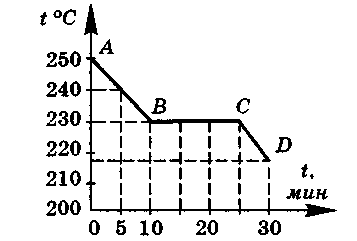 Установите соответствие:1. Участок АВ А. отвердевание2. Участок ВС Б. охлаждение твердого вещества3. Участок СD В. охлаждение жидкого веществаГ. плавление№ 13 Решите задачу (3 балла)13.Какое количество теплоты потребуется для того, чтобы расплавить лед массой 20 кг и полученную воду вскипятить, если начальная температура льда -10°С?Контрольная работа №4.Тема. Строение вещества. Тепловые явления.1.Отличается ли чем-нибудь молекула льда от молекулы воды?А. отличаются Б. не отличаются.2.Изменяется ли скорость движения молекул при понижении температуры вещества?А. изменяется только у молекул газов. Б. уменьшается.В. не изменяется. Г. увеличивается.3.Чтобы огурцы дольше оставались малосольными, рассол с огурцами необходимо хранить в доме или в погребе? А. в погребе. Б. в доме. В. одинаково.4.Чайник с водой поставили на огонь и вскипятили воду. Каким способом изменилась внутренняя энергия воды? А. при теплопередаче. Б. при совершении работы.5.На каком способе теплопередачи основано водяное отопление?А. теплопроводности. Б. конвекции. В. излучении.6.Благодаря какому способу теплопередачи можно греться у костра?А. Теплопроводности. Б. конвекции. В. излучению.7.Каким способом теплопередачи нагревается ложка в горячей воде?А. Излучением. Б. теплопроводностью. В. конвекцией.8. Испарение происходит при … температуре.А. положительной Б. любой В. определенной.9.Температура жидкости от начала кипения до полного ее выкипания...А. Повышается. Б. понижается. В. не изменяется.10.Какое количество теплоты выделяется при полном сгорании 1 кг торфа?А. 14 ∙106 Дж. Б. 17 ∙106 Дж. В. 27 ∙106 Дж. Г. 30 ∙106 Дж.11.Какое количество теплоты выделится при конденсации водяного пара массой 2 кг при температуре 100°С?А. 4 600 000Дж. Б. 2 300 000Дж. В. 460 000Дж. Г. 230000Дж.№ 12 Установите соответствие (3 балла)12.Дан график зависимости температуры вещества от времени. Вещество в начальный момент находилось в твердом состоянии.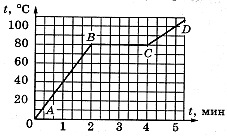 Установите соответствие:1. Участок АВ А. нагревание жидкого вещества2. Участок ВС Б. нагревание твердого вещества3. Участок СD В. плавлениеГ. отвердевание№ 13 Решите задачу (3 балла)13.Сколько теплоты пошло, чтобы из льда массой 10 кг, взятого при температуре -20°С получить воду, температура которой должна быть равной 50°С?